КОНСУЛЬТАЦИЯ ДЛЯ РОДИТЕЛЕЙ
«БЕЗОПАСНАЯ ОРГАНИЗАЦИЯ ОПЫТОВ ДОМА»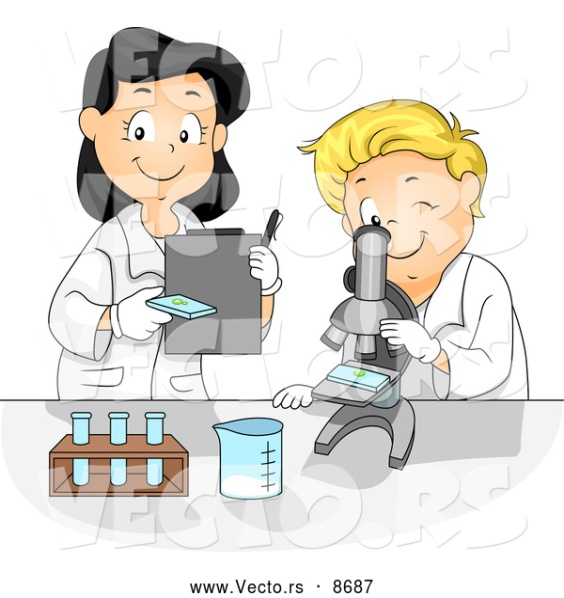 В обыденной жизни дети часто сами экспериментируют с различными веществами, стремясь узнать что-то новое. Они разбирают игрушки, наблюдают за падающими в воду предметами (тонет - не тонет), пробуют языком в сильный мороз металлические предметы и т.п. В старшем возрасте  многие дети задумываются о таких физических явлениях, как замерзание воды зимой, распространение звука в воздухе и в воде, обращают внимание на различную окраску объектов окружающей действительности.Но опасность такой «самодеятельности» заключается в том, что дошкольник еще не знаком с законами смешения веществ, элементарными правилами безопасности.Несложные опыты и эксперименты можно организовать и дома. Для этого не требуется больших усилий, только желание, немного фантазии и соблюдение правил проведения экспериментов. Вот несколько простых правил, которые необходимо объяснить ребёнку перед проведением опытов.При работе со снегом – снег холодный и грязный, брать в рот нельзя.При работе с огнём – работать нужно на определённом расстоянии от огня, чтобы не обжечься. Опыты с огнём можно проводить только под руководством взрослого.При работе с зеркалом – будьте осторожны, оно может разбиться. Солнечные зайчики вредны для глаз. Их нельзя пускать в глаза другим людям.При работе с землёй и песком – если во время исследования запачкались руки – их необходимо вымыть. Нельзя трогать глаза и лицо грязными руками.Если используется специальное оборудование (стеклянная посуда, микроскоп, лупа) обращаться нужно осторожно и под руководством взрослого.При проведении опыта необходимо соблюдать аккуратность, а после эксперимента привести в порядок место, где работали.Предоставьте возможность ребёнку действовать с разными материалами, поощряйте экспериментирование с ними. Если у вас возникает необходимость что – то запретить, то обязательно объясните, почему вы это запрещаете и помогите определить, что можно и как можно. Ваше присутствие во время исследовательской деятельности ребенка совершенно необходимо: оно должно предостерегать ребенка от промахов и связанных с ними неудач, а в ряде случаев уберечь от возможных неприятностей.